Julgamento de primeira instância dos processos administrativos fiscais em litígio. Secretaria de Estado da Fazenda – SEFAZLei Complementar nº 225, de 08/01/2002.Decreto nº 1090-R, de 25/10/2002.Lei Complementar nº 776, de 16.04.2014. Decreto nº 3440-R, de 21/11/2013.Gerência Tributária - GETRIFluxo de Procedimento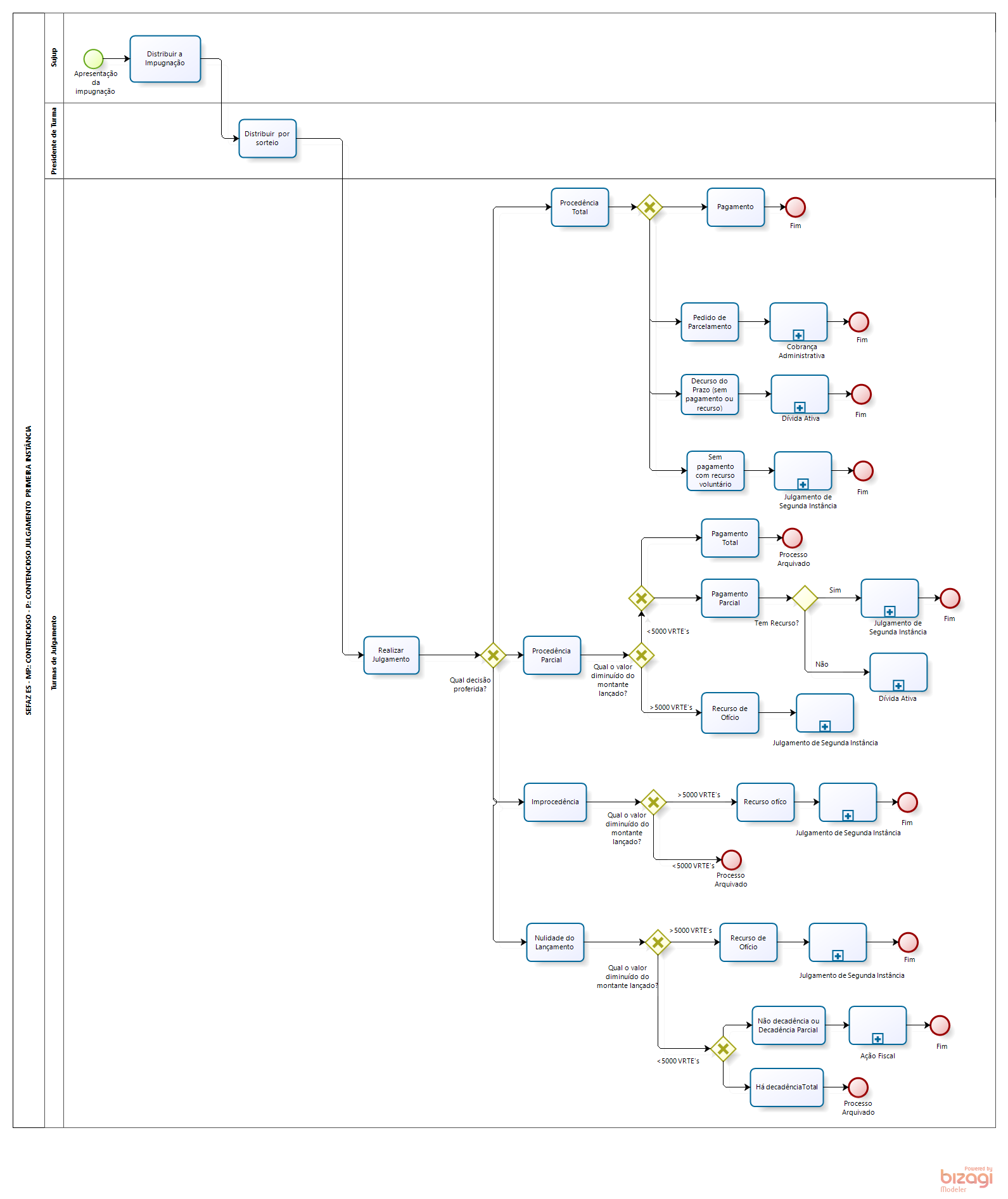 Diretrizes GeraisCom a apresentação da impugnação pelo contribuinte, o processo é distribuído, pelo Subgerente às turmas de julgamento. Logo em seguida, os presidentes das turmas realizam a distribuição aos respectivos julgadores, mediante sorteio.   O julgamento da Impugnação pode resultar: procedência total, procedência parcial, improcedência ou nulidade do lançamento. No caso de procedência total:Quando houver pedido de parcelamento, segue para cobrança administrativa.Quando do decurso de prazo sem pagamento ou recurso, segue para Dívida Ativa.Quando não há pagamento, mas existe recurso voluntário, segue para julgamento de segunda instância. Quando ocorrer o pagamento, o processo segue para o arquivo. No caso de procedência parcial:Quando o valor diminuído do montante lançado for menor que 5000 VRTE’s, e o pagamento for total, o processo é arquivado.Quando o valor diminuído do montante lançado for menor que 5000 VRTE’s, caso haja recurso de ofício, o processo segue para julgamento de segunda instância. Caso não haja recurso, segue para dívida ativa. Quando o valor diminuído do montante lançado for maior que 5000 VRTE’s e houver recurso de ofício com pagamento parcial, o processo segue para julgamento de segunda instância.No caso de improcedência:Quando o valor diminuído do montante lançado for maior que 5000 VRTE’s, o processo segue para julgamento de segunda instância.Quando o valor diminuído do montante lançado for menor que 5000 VRTE’s, o processo é arquivado.No caso de nulidade do lançamento: Quando o valor diminuído do montante lançado for maior que 5000 VRTE’s, com recurso de ofício, o processo segue para julgamento de segunda instância.Quando o valor diminuído do montante lançado for menor que 5000 VRTE’s, sem decadência plena ou total, o processo segue para ação fiscal.Quando o valor diminuído do montante lançado for menor que 5000 VRTE’s, com decadência plena ou total, o processo é arquivado.Tema:Contencioso Julgamento Primeira InstânciaContencioso Julgamento Primeira InstânciaContencioso Julgamento Primeira InstânciaEmitente:Secretaria de Estado da Fazenda – SEFAZSecretaria de Estado da Fazenda – SEFAZSecretaria de Estado da Fazenda – SEFAZSistemaSistema de TributosSistema de TributosCódigo: STBVersão:1Aprovação: Portaria nº 39-S/2018Vigência: 30/04/2018OBJETIVOABRANGÊNCIAFUNDAMENTAÇÃO LEGALUNIDADES FUNCIONAIS ENVOLVIDASPROCEDIMENTOSASSINATURASEQUIPE DE ELABORAÇÃOEQUIPE DE ELABORAÇÃOMaria Elizabeth Pitanga Costa SeccadioSubgerente da SUDOR Marta Gonçalves AchiaméSupervisor de Área FazendáriaEduardo Pereira de Carvalho Supervisor de Área FazendáriaEliane Canal Leite da SilvaCoordenadora de ProjetosAPROVAÇÃO: APROVAÇÃO: Bruno FunchalSecretário de Estado da FazendaAprovado em 30/04/2018